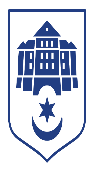 ТЕРНОПІЛЬСЬКА МІСЬКА РАДАУправління соціальної політики
м. Тернопіль, вул. Лисенка, 8, 46002 тел.: (0352) 23 56 70, e-mail: ternopil@sobes-ter.gov.uaЗвіт щодо виданої та отриманої гуманітарної допомоги станом на 01.03.2024 В Тернопільському міському територіальному центрі соціального обслуговування населення (надання соціальних послуг) продовжує діяти Гуманітарний штаб для забезпечення продуктами харчування внутрішньо переміщених осіб, які зареєстровані в управлінні соціальної політики ТМР з дітьми до 3-річного віку, осіб з інвалідністю І-ІІ груп, військових. Отримано:Засоби реабілітації 			19 штВидано:Аптечки                                                261    шт -  захисники та захисниціТаблетки 30шт (аптечки літні)           163    шт   захисники та захисниці, в/чПродукти харчування                          217,5  кг   благодійна їдальняЗасоби гігієни                                       91   кг  внутрішньо переміщені особиРюкзак польового лікаря                    1 шт	     захисники та захисниціТермобілизна ROCK                           159  шт    захисники та захисниціПромислові товари (одяг, термобілизна, спальники та ін.) – 70 кг - захисники та захисниці, тернополяни.       Всього гуманітарну  допомогу отримали  261  осіб : ВПО -  62 осіб, тернополяни – 31, захисники і захисниці - 168 осіб.Гуманітарна допомога видається у робочий час за адресою: м.Тернопіль, вул. Миколи Лисенка, 8а.Начальник управління 							Віталій ХОРКАВИЙ